COLLECTIVITE : 		                                                		Catégorie: Joindre : le contrat de travail (administration d’origine)Joindre : l’accord de l’agent Joindre : l’accord de l’organisation syndicale d’accueilFait à    le                           								   Signature de l’autorité territoriale____________________________________________________________________________Coordonnées personne en charge du dossier :   DROIT SYNDICAL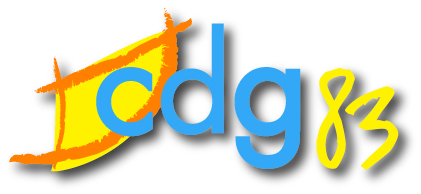 Mise à disposition auprès d’une organisation syndicaleMise à disposition auprès d’une organisation syndicaleArticle 21 du décret n° 85-397 du 3 avril 1985La mise à disposition auprès d'une organisation syndicale en application de l'article 100 de la loi du 26 janvier 1984 susvisée est décidée avec l'accord de l’agent et de l'organisation syndicale d'accueil, après avis de la commission consultative paritaire compétente. La mise à disposition auprès d'une organisation syndicale en application de l'article 100 de la loi du 26 janvier 1984 susvisée est décidée avec l'accord de l’agent et de l'organisation syndicale d'accueil, après avis de la commission consultative paritaire compétente. SITUATION DE L’AGENTNOMPrénomFonction SITUATION DE L’AGENT